 Wondall Heights State School P&C Assn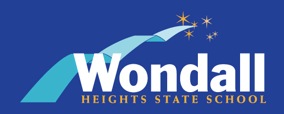 260 Wondall RoadManly West Qld 417911th June 2015News from the P&C….Through extensive fundraising activities we have been able to place an order for two very large fans for the school hall.  These will be installed prior to the next warm season – there is a waiting list for installation.  The total cost of this project is approximately $#.We’ve also been able to purchase much needed sporting equipment for the school, to value of approx. $#.  This has now been delivered to various locations around the school and available for use during big break.A special thank you goes out to all past and present volunteers and sponsors who have helped with fund raising.Not only do we have people involved in fund raising, we have volunteers contributing ‘in kind’, for example, assisting students in class, sandbagging to protect from heavy rainfall runoff, assisting in the Tuck shop etc.Another special thank you also goes out to all past and present volunteers who have contributed ‘in kind’.Both fundraising and ‘in kind’ are legitimate and valuable contributions to the school that make the school what it is today – that have a significant impact in the great community we enjoy.In conjunction with the school administration we identified a large number of items that are not funded by the Dept. of Education.  We can carry out fundraising activities to pay for these or alternatively, and in some cases, we can look for skills within our school community to assist ‘in kind’.   This might be via a ‘busy bee’ type activity or a smaller more specific project.To best understand what expertise we have available ‘in kind’ the reverse of this page has a questionnaire we ask you to complete.  When completing the questionnaire, please consider:Are there certain things you're good at but just not interested in doing as a volunteer? For example, you might spend your days developing and managing websites but would rather do something entirely different as a volunteer.This questionnaire is not a commitment but more of a fact finding mission.  Once we have a list of ‘in kind’ resources we’ll be able to match these with project needs from time to time in the future and extend an invitation for you to accept or decline.Yours sincerely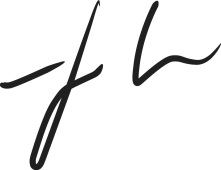 Mark GraubnerPresidentWondall Heights P& C AssnWondall Heights P&C ‘in kind’ Skills Assessment FormPlease circle areas of interest in which you are happy to offer assistance from time to time.Other comments that might assist:Please deposit completed form into the letterbox located in the Uniform Shop door or post to:WHSS P&C, 260 Wondall Road, Manly West Qld 4179.June 2015What are you good atWhat personal or interpersonal talents do you haveWhat comes easy for youArea in which you’d like to offer assistance What aspects of your business life might be useful to the schoolWhat aspects of your business life might be useful to the schoolName:Mr/Mrs/Ms/MissBest contact number:Best contact time:Morning / Afternoon / EveningEmail address:Child’s name(s):AccountingCarpentryCookingElectrical EngineeringEvent PlanningGrant WritingGraphic DesignJournalismLandscapingMasonryPaintingPlumbingProcurementSupplier negotiationCleaningConcretingMetalworkTree loppingElectricalCleaning